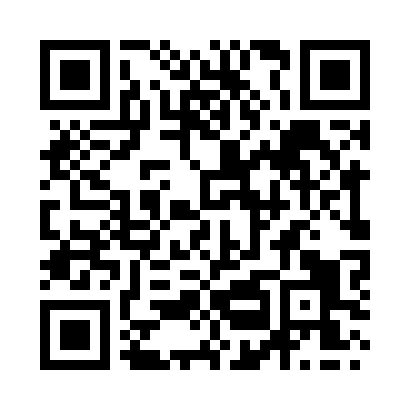 Prayer times for Berrick Salome, Oxfordshire, UKSat 1 Jun 2024 - Sun 30 Jun 2024High Latitude Method: Angle Based RulePrayer Calculation Method: Islamic Society of North AmericaAsar Calculation Method: HanafiPrayer times provided by https://www.salahtimes.comDateDayFajrSunriseDhuhrAsrMaghribIsha1Sat2:574:521:026:359:1311:082Sun2:574:511:026:369:1411:093Mon2:574:501:036:379:1511:094Tue2:564:501:036:379:1611:105Wed2:564:491:036:389:1711:106Thu2:564:491:036:389:1811:117Fri2:564:481:036:399:1911:118Sat2:564:481:046:399:2011:129Sun2:564:471:046:409:2111:1210Mon2:564:471:046:409:2111:1311Tue2:554:471:046:419:2211:1312Wed2:554:461:046:419:2311:1413Thu2:554:461:056:429:2311:1414Fri2:554:461:056:429:2411:1415Sat2:554:461:056:439:2411:1516Sun2:564:461:056:439:2511:1517Mon2:564:461:056:439:2511:1518Tue2:564:461:066:439:2511:1619Wed2:564:461:066:449:2611:1620Thu2:564:461:066:449:2611:1621Fri2:564:461:066:449:2611:1622Sat2:574:471:076:449:2611:1623Sun2:574:471:076:459:2611:1724Mon2:574:471:076:459:2711:1725Tue2:574:481:076:459:2711:1726Wed2:584:481:076:459:2611:1727Thu2:584:491:086:459:2611:1728Fri2:584:491:086:459:2611:1729Sat2:594:501:086:459:2611:1730Sun2:594:511:086:459:2611:17